Uwaga zmiana!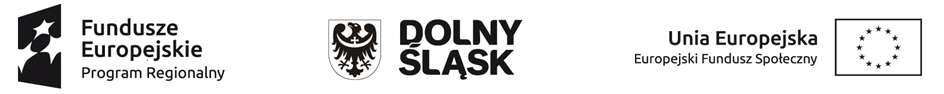 W dniu 14.04.2021 r. planowane zajęcia z logopedą w ramach projektu „Dolnośląskie żłobki II” w ramach Regionalnego Programu Operacyjnego Województwa Dolnośląskiego na lata 2014-2020 współfinansowanego               ze środków Unii Europejskiej w ramach Europejskiego Funduszu Społecznego.  Numer i nazwa Działania: 8.4 Godzenie życia zawodowego i prywatnego          w Publicznym Żłobku w Wińsku z filią w Głębowicach nie odbędą się.                                                                                 Dyrektor Żłobka                                                                                                         Diana Zioła